新北市 109 年度初階志工源頭訓練簡章 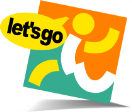 釋出 45 位名額主辦單位：新北市政府社會局承辦單位：新北市志願服務推廣中心（社團法人中華民國天元慈善功德會 承接）辦理日期：109年9月17日、18日(星期四、五) 辦理地點：雙營社教大樓5樓禮堂(地址: 新北市新莊區福營路277號)          參加對象：新北市各備案(查)志願服務運用單位領有紀錄冊之志工隊長及副隊長，保留原先4月報名成功名額後，釋出名額計45名，每單位至多報名2名。報名方式：    請志工運用單位至新北市志願服務推廣中心網站（http://vtc.org.tw/ch）登入運用單位帳號、密碼後→在主選單點選「網路報名」→基本資料確認→進入報名→填寫報名表，報名完請來電確認始完成報名。（*報名資料需填寫姓名、性別、職稱、聯絡電話、用餐葷素、紀錄冊號）※開放網路線上報名自8月31日(一)上午10時起至9月4日(五)或額滿為止，逾時恕不受理。※為避免志工重複上課，本場訓練以未參加108年初階志工源頭訓練者為優先。經查108年度已結訓，109年度再次報名者，中心得取消109年度報名資格，敬請見諒。※每單位限2位報名，同步開放候補登記(請來電中心洽詢)。七、注意事項：※報名成功之學員總名單將於109年9月4日公告於新北市志願服務推廣中心網站，請上網確認學員資料是否正確，課程當天不受理現場報名。※若需取消報名，請務必於活動前五日(不含例假日)來電取消，以免影響他人權益或浪費資源，完成訓練者核發研習證書及時數條各一份，缺課30分以上者恕不核發。※因應嚴重特殊傳染性肺炎(現統稱為「COVID-19」，簡稱武漢肺炎)疫情，參訓人員如有依規定進行居家檢疫或須自主健康管理14天者，以及有發燒、呼吸道症狀（咳嗽、喉嚨痛、打噴嚏或呼吸急促）者，請勿到訓。另請參訓人員自備口罩全程配戴，以維護自身及其他參訓人員健康，當日訓練場地入口處進行防疫管控，如額溫逾37.5度或出現前述症狀者婉謝進入教室。本中心依中央疫情指揮中心及本府各項防疫相關規範指示辦理，如有需調整訓練，將另行通知報名成功之學員。※當日報到流程：測量體溫/消毒→簽到/領取講義及餐券→進入禮堂。八、活動聯絡：新北市志願服務推廣中心 2981-9090  邱艾薇社工新北市109年度初階志工源頭教育訓練課程表交 通 位 置 圖雙營社教大樓5樓禮堂(地址: 新北市新莊區福營路277號)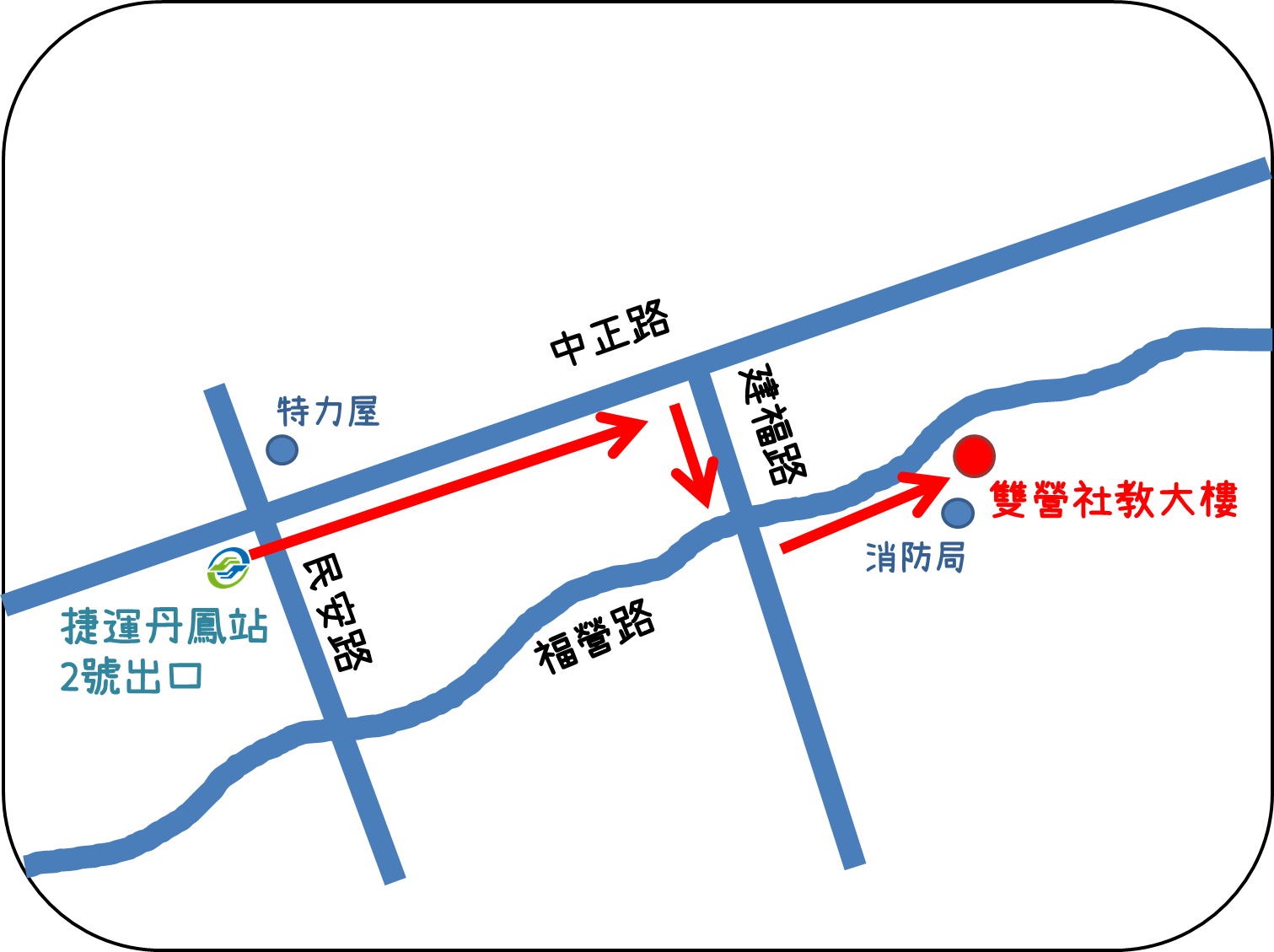 交通路線：捷運：「捷運中和新蘆線(往迴龍)/丹鳳站」2號出口往右走中正路→於建福路向右轉→於福營路向左轉(目的地在右邊)，步行約10分鐘。公車：*「福營消防分隊站」下車，步行約1分鐘。F206。*「三洋(建福路)站」下車，步行約3分鐘。99、235、845、842、639、F201。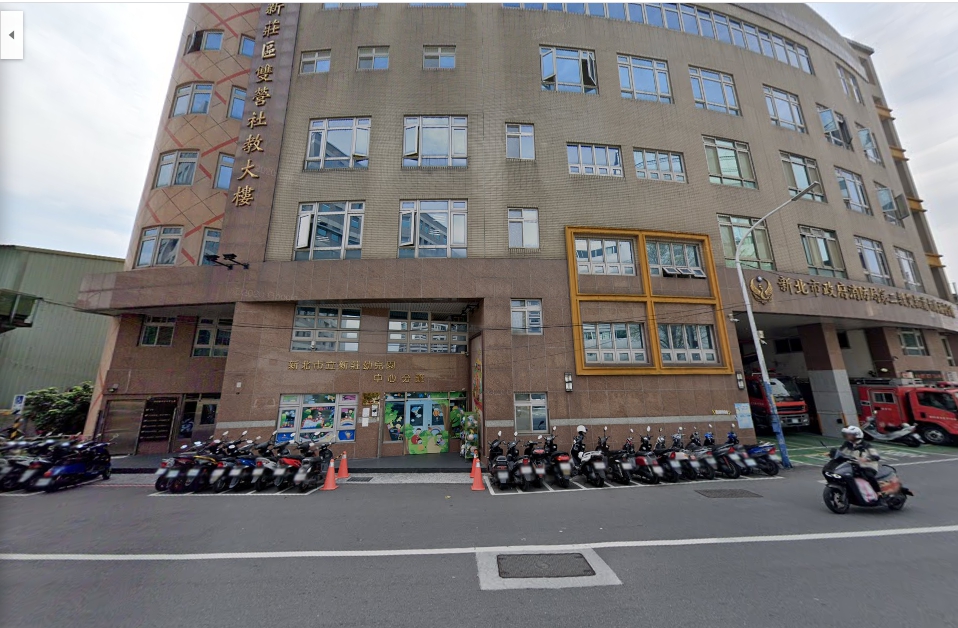 9/17(四)講題/講師9/18(五)講題/講師09：3010：00報到09：0009：30報到10：0012：00(2h)志工人力培育與傳承(元智大學社會暨政策科學學系謝登旺 教授)09：3011：30(2h)從零開始的開會技巧(新北市百合志願服務協會黃嬿珊 理事長) 12：0013：00午餐、午休11：3013：00午餐、午休13：0015：00(2h)有效志工團隊領導(耕莘文教基金會曲慶浩 執行長)13：0016：00(3h)志工激勵與團隊凝聚力(台北市希望園區生命教育協會方嘉慶 理事長)10分鐘休息15：1017：10(2h)關鍵分工服務助攻(實踐大學社工系石泱 助理教授)16：0017：00領取證書&簽退17：10賦歸17：00賦歸